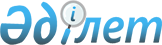 "Қазақстан Республикасының аумағында кезекшілік-диспетчерлік қызметтердің қызметін үйлестіру қағидаларын және бірыңғай кезекшілік-диспетчерлік "112" қызметінің өкілеттіктерін бекіту туралы Қазақстан Республикасы Ішкі істер министрінің 2015 жылғы 23 ақпандағы № 138 бұйрығына өзгерістер енгізу туралы"Қазақстан Республикасы Ішкі істер министрінің 2019 жылғы 22 сәуірдегі № 323 бұйрығы. Қазақстан Республикасының Әділет министрлігінде 2019 жылғы 26 сәуірде № 18587 болып тіркелді
      БҰЙЫРАМЫН:
      1. "Қазақстан Республикасының аумағында кезекшілік-диспетчерлік қызметтердің жұмысын үйлестіру қағидаларын және бірыңғай кезекшілік-диспетчерлік "112" қызметінің өкілеттіктерін бекіту туралы Қазақстан Республикасы Ішкі істер министрінің 2015 жылғы 23 ақпандағы № 138 бұйрығына (Нормативтік құқықтық актілерді мемлекеттік тіркеу тізілімінде № 10972 болып тіркелген, 2015 жылғы 3 маусымда "Әділет" ақпараттық-құқықтық жүйесінде жарияланған) мынадай өзгерістер енгізілсін:
      көрсетілген бұйрықпен бекітілген Қазақстан Республикасының аумағындағы кезекшілік-диспетчерлік қызметтердің қызметін үйлестіру қағидаларында:
      3-тармақ мынадай редакцияда жазылсын:
      "3. Қазақстан Республикасы аумағында, Қазақстан Республикасы Ішкі істер министрлігі Төтенше жағдайлар комитетінің (бұдан әрі – ТЖК) аумақтық бөлімшелерінің жауапты аймағында өзара іс-қимыл жасайтын кезекшілік-диспетчерлік қызметтердің құрамына:
      1) ТЖК аумақтық бөлімшелерінің бірыңғай кезекшілік-диспетчерлік қызмет басқармасы (бұдан әрі - БКДҚБ);
      2) Қазақстан Республикасы Ішкі істер министрлігінің жедел басқару орталығы, аумақтық органының кезекші бөлімі;
      3) жергілікті атқарушы органның жедел медициналық жәрдем станциясының диспетчерлік бөлімшесі;
      4) Қазақстан Республикасы Денсаулық сақтау министрлігінің санитариялық авиация қызметінің диспетчерлік бөлімшесі;
      5) Қазақстан Республикасы Ұлттық қауіпсіздік комитеті аумақтық органының кезекші қызметі;
      6) Қазақстан Республикасы Индустрия және инфрақұрылымдық даму министрлігі Азаматтық авиация комитетінің "Қазаэронавигация" республикалық мемлекеттік кәсіпорнының әуе қозғалысын жоспарлаудың бас орталығы;
      7) әлеуметтік және тұрғын үй-коммуналдық инфрақұрылым объектілеріндегі авариялық-қалпына келтіру жұмыстарын бақылауды жүзеге асыратын жергілікті атқарушы органның кезекшілік-диспетчерлік қызметтері;
      8) байланыс операторларының анықтамалық қызметі кіреді.".
      32-тармақ алып тасталсын;
      3-қосымша алып тасталсын.
      2. Қазақстан Республикасы Ішкі істер министрлігінің Төтенше жағдайлар комитеті (В.Р. Беккер) Қазақстан Республикасының заңнамасында белгіленген тәртіпте:
      1) осы бұйрықты Қазақстан Республикасы Әділет министрлігінде мемлекеттік тіркеуді;
      2) осы бұйрық мемлекеттік тіркелген күнінен бастап күнтізбелік он күн ішінде оны қазақ және орыс тілдерінде ресми жариялауға және Қазақстан Республикасы нормативтік құқықтық актілерінің эталондық бақылау банкіне қосу үшін "Республикалық құқықтық ақпарат орталығы" шаруашылық жүргізу құқығындағы республикалық мемлекеттік кәсіпорнына жолдауды;
      3) осы бұйрықты ресми жарияланғаннан кейін Қазақстан Республикасы Ішкі істер министрлігінің интернет-ресурсына орналастыруды;
      4) осы бұйрықты мемлекеттік тіркегеннен кейін он жұмыс күні ішінде осы тармақтың 1), 2) және 3) тармақшаларында көзделген іс-шаралардың орындалуы туралы мәліметтерді Қазақстан Республикасы Ішкі істер министрлігі Заң департаментіне ұсынуды қамтамасыз етсін.
      3. Осы бұйрықтың орындалуын бақылау Қазақстан Республикасы Ішкі істер министрінің жетекшілік ететін орынбасарына жүктелсін.
      4. Осы бұйрық алғашқы ресми жарияланған күнінен кейін күнтізбелік он күн өткен соң қолданысқа енгізіледі.
      "КЕЛІСІЛГЕН"
      Қазақстан Республикасының
      Денсаулық сақтау министрлігі
      2019 жылғы " "
      "КЕЛІСІЛГЕН"
      Қазақстан Республикасының
      Индустрия және инфрақұрылымдық 
      даму министрлігі 
      2019 жылғы " "
      "КЕЛІСІЛГЕН"
      Қазақстан Республикасының
      Ұлттық қауіпсіздік комитеті
      2019 жылғы " "
					© 2012. Қазақстан Республикасы Әділет министрлігінің «Қазақстан Республикасының Заңнама және құқықтық ақпарат институты» ШЖҚ РМК
				
      Қазақстан Республикасының 
Ішкі істер министрі полиция генерал-майоры 

Е. Тургумбаев
